9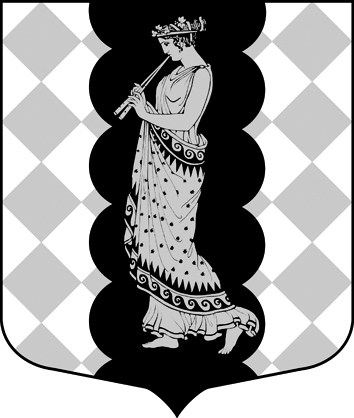                                                     ПРОЕКТ                                                 РЕШЕНИЕ«___» ________ 2019 г.                                                                                       № 10Odjrgldcnghfnbjnblxdfrg[aeigpsfjdbnsdfghiergks;jdrtbntljbaorfzekotjyigh[oaiseTjgihjusgthbijdbhiiOdjrgldcnghfnbjnblxdfrg[aeigpsfjdbnsdfghiergks;jdrtbntljbaorfzekotjyigh[oaiseTjgihjusgthbijdbhiiOdjrgldcnghfnbjnblxdfrg[aeigpsfjdbnsdfghiergks;jdrtbntljbaorfzekotjyigh[oaiseTjgihjusgthbijdbhiiOdjrgldcnghfnbjnblxdfrg[aeigpsfjdbnsdfghiergks;jdrtbntljbaorfzekotjyigh[oaiseTjgihjusgthbijdbhiiOdjrgldcnghfnbjnblxdfrg[aeigpsfjdbnsdfghiergks;jdrtbntljbaorfzekotjyigh[oaiseTjgihjusgthbijdbhiiOdjrgldcnghfnbjnblxdfrg[aeigpsfjdbnsdfghiergks;jdrtbntljbaorfzekotjyigh[oaiseTjgihjusgthbijdbhiiOdjrgldcnghfnbjnblxdfrg[aeigpsfjdbnsdfghiergks;jdrtbntljbaorfzekotjyigh[oaiseTjgihjusgthbijdbhiiOdjrgldcnghfnbjnblxdfrg[aeigpsfjdbnsdfghiergks;jdrtbntljbaorfzekotjyigh[oaiseTjgihjusgthbijdbhiiOdjrgldcnghfnbjnblxdfrg[aeigpsfjdbnsdfghiergks;jdrtbntljbaorfzekotjyigh[oaiseTjgihjusgthbijdbhii